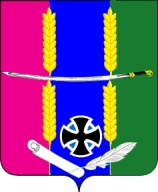 Совет Васюринского сельского поселения Динского района Краснодарского края4 созываРЕШЕНИЕ от 30 мая 2022 года                                                                                      № 174станица ВасюринскаяО внесении изменений в решение Совета Васюринского сельского поселения от 21.11.2021 № 17 «Об утверждении Положения о порядке управления и распоряжения объектами муниципальной собственности Васюринского сельского поселения»В соответствии с Федеральным законом от 06 октября 2003 № 131-ФЗ "Об общих принципах организации местного самоуправления в Российской Федерации", на основании Устава Васюринского сельского поселения, на основании Протеста прокуратуры Динского района от 13.04.2021 № 7-02-22 Совет Васюринского сельского поселения, р е ш и л:1. Внести изменения в решение Совета Васюринского сельского поселения от 21.11.2021 № 17 «Об утверждении Положения о порядке управления и распоряжения объектами муниципальной собственности Васюринского сельского поселения» в части:1.1. абзац 2 пункта 1 статьи 31 Положения о порядке управления и распоряжения объектами муниципальной собственности Васюринского сельского поселения дополнить словами: «Запрещается продажа государственного и муниципального имущества, включенного в Перечень муниципального имущества Васюринского сельского поселения Динского района, предназначенного для передачи во владение и (или) в пользование субъектам малого и среднего предпринимательства и организациям, образующим инфраструктуру поддержки субъектов малого и среднего предпринимательства, а также физическим лицам, не являющимся индивидуальными предпринимателями и применяющим специальный налоговый режим «Налог на профессиональный доход», за исключением возмездного отчуждения такого имущества в собственность субъектов малого и среднего предпринимательства в соответствии с Федеральным законом от 22 июля 2008 года № 159-ФЗ «Об особенностях отчуждения недвижимого имущества, находящегося в государственной или в муниципальной собственности и арендуемого субъектами малого и среднего предпринимательства, и о внесении изменений в отдельные законодательные акты Российской Федерации» и в случаях, указанных в подпунктах 6, 8 и 9 пункта 2 статьи 39.3 Земельного кодекса Российской Федерации. В отношении указанного имущества запрещаются также переуступка прав пользования им, передача прав пользования им в залог и внесение прав пользования таким имуществом в уставный капитал любых других субъектов хозяйственной деятельности, передача третьим лицам прав и обязанностей по договорам аренды такого имущества (перенаем), передача в субаренду, за исключением предоставления такого имущества в субаренду субъектам малого и среднего предпринимательства организациями, образующими инфраструктуру поддержки субъектов малого и среднего предпринимательства, и в случае, если в субаренду предоставляется имущество, предусмотренное пунктом 14 части 1 статьи 17.1 Федерального закона от 26 июля 2006 года N 135-ФЗ «О защите конкуренции».1.2. пункт 2 статьи 32 Положения о порядке управления и распоряжения объектами муниципальной собственности Васюринского сельского поселения дополнить абзацем следующего содержания: «При реализации преимущественное право на приобретение арендуемого муниципального имущества оплата недвижимого имущества, осуществляется единовременно или в рассрочку посредством ежемесячных или ежеквартальных выплат в равных долях. Срок рассрочки оплаты такого имущества при реализации преимущественного права на его приобретение устанавливается муниципальным правовым актом, но не должен составлять менее пяти лет».2. Настоящее решение разместить на официальном сайте Васюринского сельского поселения Динского района www.vasyurinskaya.ru.3. Контроль за выполнением настоящего решения возложить на комиссию по вопросам собственности, землепользования и землеустройства (Комарова).4. Решение вступает в силу с момента его подписания.Заместитель председателя СоветаВасюринского сельского поселения					Е.А.ИгнатьевГлава Васюринскогосельского поселения                                                                               Д.А. Позов